THE ASYP BIG CHRISTMAS WORD QUIZ 2023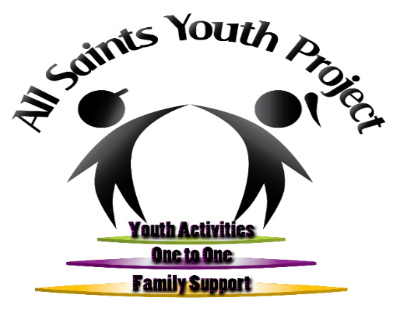 First Prize £30.00          Second Prize £20.00All entries will be put into a draw for one of three £10 M&S vouchers.Entry Fee: A minimum donation of £3.00 but your added generosity would be greatly appreciated.               Closing Date:  Monday 8th January 2024Use the clues to find a word which contains the sequence of letters:ING (There are no duplicate answers)EXAMPLES:                                    Retail therapy – ShoppINGSolid gold bar – INGotEngland’s second city - BirmINGhamThis quiz is designed to be fun and raise funds for All Saints Youth Project. Please circulate it as widely as possible encouraging your friends, family and colleagues to take part in the fundraising!    Entry Fee & Added Donations can be made:Using the ‘Support us’ tab on the All Saints Youth Project website: allsaintsyouthproject.org.ukPlease mark Big Quiz in comment box By Bank transfer – Account: 00285767            Sort Code: 30 94 74OR send a cheque payable to: All Saints Youth Project @ All Saints Centre, 2 Vicarage Road, Kings Heath, Birmingham B14 7RAName:	_____________________________________________________________Address:	________________________________________Email	________________________________________________________If you would like additional copies of this quiz, please see the All Saints Youth Project website: allsaintsyouthproject.org.uk or e-mail: tedhammond74@gmail.comEntries to be submitted by post to ASYP or electronically to tedhammond74@gmail.comIf you would like a copy of the answers, please email Ted after 8th January 2024Please copy and circulate the quiz widely encouraging your friends, family or colleagues to take part in the fundraising!Entry Fee & Added Donations can be made:Using the ‘Support us’ tab on the All Saints Youth Project website: allsaintsyouthproject.org.uk Please mark Big Quiz in comment box By Bank transfer – Account: 00285767            Sort Code: 30 94 74OR send a cheque payable (or cash) to: All Saints Youth Project @ All Saints Centre, 2 Vicarage Road, Kings Heath, Birmingham B14 7RA In the event of a tie, winning entries will be entered into a draw.All Saints Youth Project would like to acknowledge the support and encouragement of Joyce RothschildWords containing the letter sequence - INGClueWord1Slang for the language spoken by local people2First part of the day3You mustn’t forget these when you leave a train4The first name of an old crooner5Not plural6Sparkly or ostentatious jewellry7Squeeze clothes dry8A highland games event or to throw wildly9A monarch10A season of the year11The name for the 4th Sunday of Lent12Not telling the truth13A popular two wheeled activity14A short meeting for giving information or instructions15Crisps in a tube16Full of significance 17A service to welcome a child into the Church18Popular piece of apparatus in a children's playground 19In charge of the circus20A stunning riverside bird21A large recess in a wall featuring a fireplace22A bandage to support a broken arm23To eat or drink excessively in a short space of time24Added to make food tastier25A thin rope26Before the night27A sport (?) played wearing protective gloves28These can be painted with polish or gel29Used by the daring to enter a swimming pool30Misleading or untruthful31An Australian wild dog32The nickname for rugby world champions33A television nature programme, early in the year34A loud noise which can have serious consequences35Crunchy part of roast pork36The study of language and its structure37An object without a specific name38To mix and socialise at a party39The first part of a doorbell sound40Not a nut despite the name of the biscuit41A throbbing sensation in the fingers or toes42What choirs do43A permanent construction44The constituent parts of a recipe45A tiny but spectacular bird with a long beak46High praise from OFSTED47Shrink in fear or embarrassment48The correct formation of words using letters49Allows a door to open and close50The person in charge of a gang or mob51Annual plants to brighten up the summer garden52The eating car on a posh train53The sound of the bells on Santa's sleigh54Used to put out a fire55The colloquial name for a 45rpm disc56This could lead to a fine and or points on your license57The ability to speak two languages58Decorative typographic symbols – a quiz game in newspapers59One of a pair that enables birds to fly 60Occurs with thunder61Human, for example62Small pebbles on a beach63The land ruled by a monarch64From a wasp or bee for example65A small pool of water for children to play in66Bring oneself into favour with someone by flattering or trying to please them67Powdery type of sugar68Fairytale houses can be made of this69The name of the Beatles drummer70Something that holds your attention71The process of becoming healthy again72A door to a building that goes round and round73Using these to just hold on74A well-known hymn, --------  Grace75A slight pull of a muscle76Clever or inventive way to solve a problem77Riding the crest of a wave on a board78A popular game which calls out numbers79The digit for a ring80A short high ringing sound81To generate money for a charity82A returning pigeon83Table tennis84Placed inside the turkey for Christmas dinner85A belief that is deeply rooted86To hang around and not keen to move on87To slightly burn the end of your hair88The surname of Wendy in the story of Peter Pan89A celebration to join a couple in marriage90Going on forever91Celebrated on the 4th Thursday of November in the USA92A small, sometimes inflatable, boat 93Unique and used to identify criminals94An assembly of people getting together for a discussion95A fabric extension to a touring caravan96UK currency97Hair that covers the forehead98Inflammation of the gums99Someone who predicts bad news100A back up plan